.RIGHT SHUFFLE, LEFT SHUFFLE, TURN ½ LEFT, RIGHT SHUFFLE BACK, LEFT SAILOR TURNING ¼ LEFTWALK, WALK, STEP, HEEL SWIVELS, WALK, WALK, ROCK & TURN ¼ LEFTCROSSING SHUFFLE, TURN ¼ SHUFFLE, TURN ¼ SHUFFLE, CROSS ROCK, ¼ LEFT TURNHEEL SWITCHES, HOLD, CLAP TWICE, HEEL SWITCHES, HOLD, CLAP TWICE, QUICK STEP BACKREPEATHelluva Polka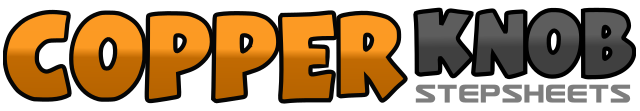 .......Count:32Wall:4Level:Low Intermediate - Polka.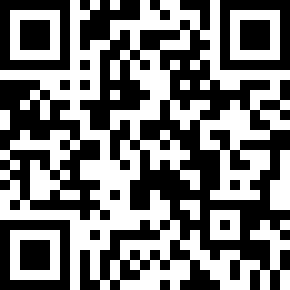 Choreographer:Kathy Hunyadi (USA)Kathy Hunyadi (USA)Kathy Hunyadi (USA)Kathy Hunyadi (USA)Kathy Hunyadi (USA).Music:If You're Going Through Hell (Before the Devil Even Knows) - Rodney AtkinsIf You're Going Through Hell (Before the Devil Even Knows) - Rodney AtkinsIf You're Going Through Hell (Before the Devil Even Knows) - Rodney AtkinsIf You're Going Through Hell (Before the Devil Even Knows) - Rodney AtkinsIf You're Going Through Hell (Before the Devil Even Knows) - Rodney Atkins........1&2Shuffle forward right, left, right3&4Shuffle forward left, right, left5&6Turn ½ left and shuffle back right, left, right7&8Cross left behind right, turn ¼ left and step right to side, step left to side1-2Step right forward, step left forward3&4Step right forward, swivel heels to right, center (weight to right)5-6Step left forward, step right forward7&8Rock left forward, recover to right, turn ¼ left and step left to side1&2Cross right over left, step left to side, cross right over left3&4Turn ¼ right and step left back, step right together, step left slightly back5&6Turn ¼ right and step right to side, step left together, step right slightly to side7&8Rock left forward and across, recover to right, turn ¼ left and step left forward1&2&Touch right heel forward, step right together, touch left heel forward, step left together3&4Touch right heel forward, clap, clap&5&6&Step right together, touch left heel forward, step left together, touch right heel forward, step right together7&8&Touch left heel forward, clap, clap, step left back